Министерство образования и науки Российской ФедерацииВолжский политехнический институт (филиал) федерального государственного бюджетного образовательного учреждения высшего образования «Волгоградский государственный технический университет»(ВПИ (филиал) ВолгГТУ)Волжский, 2020Задание 1Описать структуру с именем FATT, с полями: фамилия, имя, должность, год поступления на работу. Сформировать односвязный список. Реализовать возможность удаления элемента по фамилии, вставки нового элемента в произвольное место списка.#include <iostream>#include <Windows.h>#include <limits>using namespace std;unsigned int q = 0; // глобальная переменная - количество элементов в спискеstruct fatt //описание структуры списка{	string fam; // поле фамилии	string name; // поле имени	string post; // поле должности	unsigned int year; // поле года поступления	fatt *next = NULL; //указатель на следующий элемент} *head, *tail; //указатель на первый и последний элемент списка// Добавление элементаvoid Add(string fam, string name, string post, unsigned int year, int position){	fatt* node = new fatt; //создание будущего нового элемента	node->fam = fam; // присвоение будущему элементу поля фамилии	node->name = name; // присвоение будущему элементу поля имени	node->post = post; // присвоение будущему элементу поля должности	node->year = year; // присвоение будущему элементу поля года поступления	if (head == NULL) //если список пуст	{		if (position == 1) // если элемент первый в списке		{			head = node; //определяется голова списка			tail = node; //определяется хвост списка		}		else // если позиция нового элемента не первая (в пустом списке нова позиция может быть только 1)		{			cout << "\nНельзя добавить элемент на данную позицию\n\n";			return;		}	}	else	{		if (position == 1) // если новый элемент первый в списке		{			node->next = head;			head = node;		}		else if (position == q + 1) // если новый элемент последний в списке		{			tail->next = node;			tail = node;		}		else if (position >= 1 && position <= q + 1) // если позиция не выходит за возможные пределы (напр., позиция 5, когда в списке 3 элемента)		{			fatt* temp = new fatt;			temp = head;			for (int i = 1; i < position - 1; i++) // перебор до элемента под номером позиции - 1, т.к. список односвязный				temp = temp->next;			node->next = temp->next;			temp->next = node;		}		else // если позиция выходит за возможные пределы		{			cout << "\nНельзя добавить элемент на данную позицию\n\n";			return;		}	}	cout << "\nЭлемент добавлен...\n\n";	q++;}// Удаление элементаvoid Del(string fam){	if (head == NULL)		cout << "\nСписок пуст\n\n";	else	{		fatt* temp1 = new fatt;		temp1 = head;		if (head->fam == fam) // если удаляется 1-й элемент		{			head = head->next;			delete temp1;			cout << "\nЭлемент удален...\n\n";			q--;		}		else		{			for (int i = 1; i < q; i++) // перебор элементов для поиска по фамилии			{				if (temp1->next->fam == fam) // поиск элемента предыдущего перед удаляемым, т.к. список односвязный				{					if (temp1->next == tail) // если удаляемый элемент - хвост списка					{						temp1->next = tail->next;						delete tail;						tail = temp1;					}					else					{						fatt* temp2 = new fatt;						temp2 = temp1->next;						temp1->next = temp2->next;						delete temp2;					}					cout << "\nЭлемент удален...\n\n";					q--;					return;				}				temp1 = temp1->next;			}			cout << "\nЭлемент не найден\n\n";		}	}}// Вывод спискаvoid Print(){	if (head == NULL)		cout << "\nСписок пуст\n\n";	else	{		fatt* temp = head;		cout << "\nЭлементы списка:\n";		for (int i = 0; i < q; i++)		{			cout << i + 1 << ". " << temp->fam << " " << temp->name << "\t\t" << temp->post << '\t' << temp->year << endl;			temp = temp->next;		}		cout << "\n";	}}// Главная функцияint main(){	system("chcp 1251"); // смена кодировки консоли для коррекотного вывода кириллицы	Sleep(1000); // небольшая пауза перед выводом меню	string fam, name, post;	unsigned int year, position; // unsigned int, т.к. год и позиция - неотрицательные числа. Это позволит сместить границу предельных значений в положительную сторону	char x;	do	{		system("cls");		cout << "Количество элементов: " << q << endl;		cout << "1. Добавить элемент на позицию" << endl;		cout << "2. Удалить элемент по фамилии" << endl;		cout << "3. Вывести список" << endl;		cout << "0. Выйти" << endl;		cout << "\nНомер операции > ";		cin >> x;		switch (x)		{		case '0':			cout << endl;			break;		case '1':			cout << "\nФамилия > ";			cin >> fam;			cout << "Имя > ";			cin >> name;			cout << "Должность > ";			cin >> post;			cout << "Год поступления на работу > ";			cin >> year;			cout << "\nПозиция > ";			cin >> position;			Add(fam, name, post, year, position);			break;		case '2':			cout << "\nФамилия > ";			cin >> fam;			Del(fam);			break;		case '3':			Print();			break;		default:			cout << "\nОперации не существует\n\n";			cin.ignore((numeric_limits<streamsize>::max)(), '\n');		}		system("pause");	} while (x != '0');	return 0;}Результат работы программы: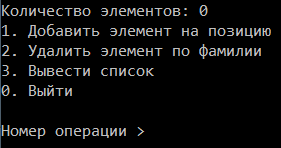 Удаление элемента по фамилии: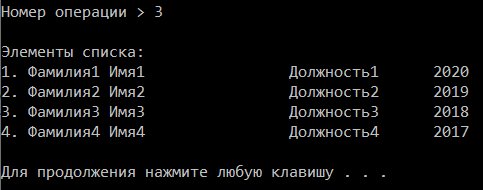 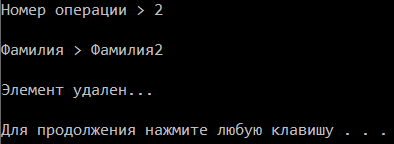 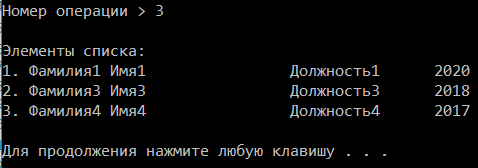 Вставка нового элемента в произвольное место списка: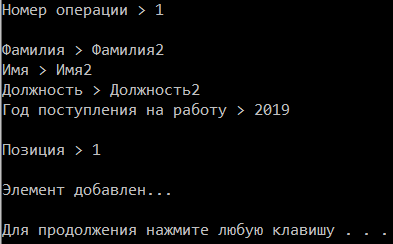 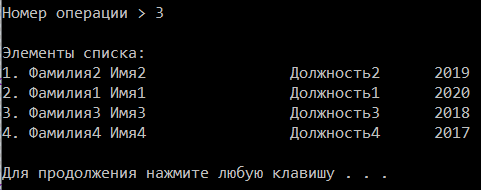 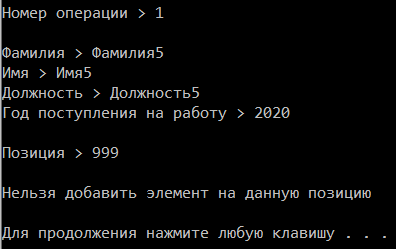 Задание 2Построить хеш-таблицу содержащую последовательность из m=59 элементов размерности n=2. Элементы генерируются с помощью датчика случайных чисел. Хеш-функция – предпоследняя цифра квадрата ключа. Метод разрешения конфликта - квадратичные пробы.#include <iostream>#include <time.h>using namespace std;int main(){	system("chcp 1251");	srand(time(0));	float koef, srprob;	const int m = 59;	bool inhash;	int z;// Размероность хеш-таблицы	const int t = 2 * m;// Вывод элементов	unsigned int a[m];	cout << "\nЭлементы:\n\n";	for (int i = 0; i < m; i++)	{		a[i] = rand();		cout << "a[" << i + 1 << "] = " << a[i] << endl;	}	cout << endl;// Хеш-таблица	// Число проб	int prob = 0;	// Хеширование	int* b = new int[t] {};	for (int i = 0; i < m; i++)	{		for (int j = 0; ; j++)		{			prob++;			z = (a[i] % m + j * j) % t;			if (!b[z])			{				b[z] = a[i];				break;			}		}	}// Вывод таблицы	cout << "Таблица:\n";	for (int i = 0; i < t; i++)	{		cout << "\nb[" << i << "] = " << b[i];	}// Подсчет среднего числа проб	srprob = (float)prob / m;	cout << "\n\nСреднее число проб = " << srprob;// Подсчет коэфицента заполнения хеш-таблицы	int zapoln = 0;	for (int i = 0; i < t; i++)	{		if (b[i])			zapoln++;	}	koef = (float)zapoln / t;	cout << "\n\nКоэффициент заполнения = " << koef << endl;	return 0;}Результат работы программы: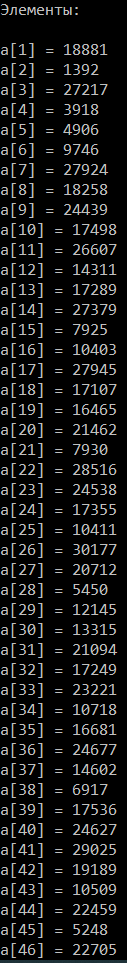 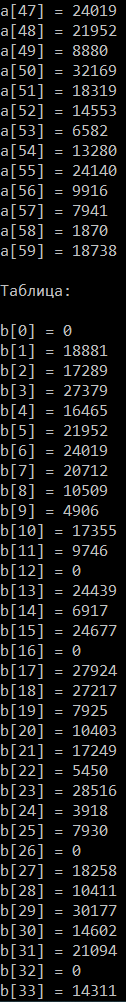 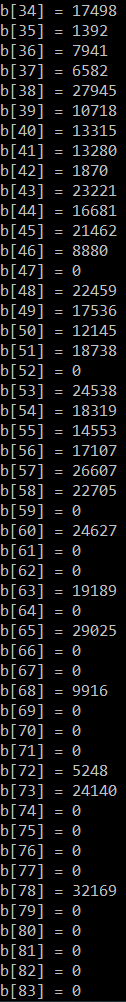 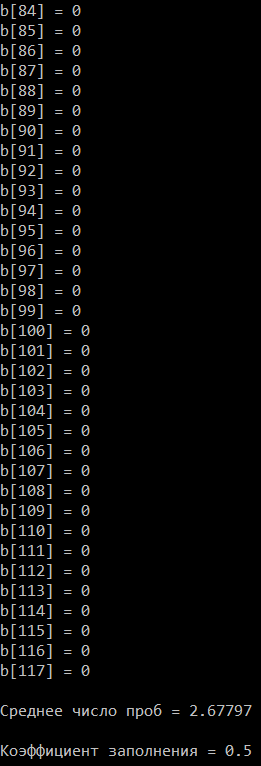 Задание 3Разработать программу, формирующую динамическую структуру данных для хранения генеалогического дерева. Каждая вершина дерева должна содержать следующую информацию: имя и год рождения.#include <iostream>#include <time.h>using namespace std;unsigned int k = 0;struct Node //Звено дерева{	int x; //То, что записываем в дерево	Node* l = NULL, * r = NULL; //Это указатели на новые звенья};void show(Node*& Tree, int i) //Функция обхода{	if (Tree != NULL) //Пока не встретится пустое звено	{		show(Tree->r, i + 1); //Рекурсивная функция для вывода правого поддерева		for (int j = 0; j < i; j++)			cout << '\t';		cout << Tree->x << endl; //Отображаем значение		show(Tree->l, i + 1); //Рекурсивная функция для вывода левого поддерева	}	else	{		for (int j = 0; j < i; j++)			cout << '\t';		cout << "NULL" << endl;	}}void find(Node*& Tree, int e) //Функция обхода{	if (Tree != NULL) //Пока не встретится пустое звено	{		find(Tree->l, e); //Рекурсивная функция для вывода левого поддерева		find(Tree->r, e); //Рекурсивная функция для вывода правого поддерева		if (Tree->x == e)			k++;	}}// Добавили очистку памятиvoid del(Node*& Tree){	if (Tree != NULL) //Пока не встретится пустое звено	{		del(Tree->l); //Рекурсивная функция прохода по левому поддереву		del(Tree->r); //Рекурсивная функция для прохода по правому поддереву		delete Tree; //Убиваем конечный элемент дерева		Tree = NULL; //Делаем дерево пустым	}}void add_node(int x, Node*& MyTree) //Фукция добавления звена в дерево{	if (MyTree == NULL) //То, о чем я в самом начале писал. Если дерева нет, то кладем семечко	{		MyTree = new Node; //Выделяем память под звено дерева		MyTree->x = x; //Записываем данные в звено	}	if (x < MyTree->x) //Если нововведенный элемент x меньше чем элемент x из семечка дерева, уходим влево	{		if (MyTree->l != NULL)			add_node(x, MyTree->l); //При помощи рекурсии заталкиваем элемент на свободный участок		else //Если элемент получил свой участок, то		{			MyTree->l = new Node;//Выделяем память левому подзвену			MyTree->l->x = x; //Записываем в левое подзвено записываемый элемент		}	}	if (x > MyTree->x) //Если нововведенный элемент x больше чем элемент x из семечка дерева, уходим вправо	{		if (MyTree->r != NULL)			add_node(x, MyTree->r); //При помощи рекурсии заталкиваем элемент на свободный участок		else //Если элемент получил свой участок, то		{			MyTree->r = new Node; //Выделяем память правому подзвену			MyTree->r->x = x; //Записываем в правое подзвено записываемый элемент		}	}}int main(){	system("chcp 1251");	srand(time(NULL));	unsigned int q;	int e;	Node* Tree = NULL; //Указатель на дерево, делаем пустым, т.к. дерева еще нет	cout << "Количество элементов: ";	cin >> q;	for (int i = 0; i < q; i++)		add_node(rand() % 100, Tree);	show(Tree, 0); //Вывод на экран дерева	cout << "\nКорень: " << Tree->x << endl;	cout << "Значение элемента E: ";	cin >> e;	find(Tree, e);	cout << "Число вхождений элемента '" << e << "': " << k << endl;	del(Tree); //Чистка памяти	return 0;}Результат работы программы: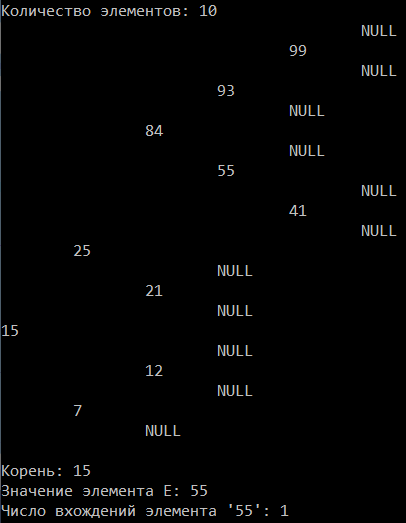 Дерево:Задание 4Проверьте, содержит ли граф, заданный с помощью списков инцидентности, вершину, в которую входят дуги от всех остальных вершин графа, но из которой не исходит ни одна дуга.#include <iostream>#include <algorithm>using namespace std;bool init(unsigned int *mas, int q){	cout << "Заполнение списка инцидентности. Укажите вершины, в которые входят ребра из указанной вершины:" << endl;	for (int i = 0; i < q; i++)	{		cout << i + 1 << " -> ";		cin >> mas[i];		for (int j = mas[i]; j; j /= 10)			if (j % 10 < 1 || j % 10 > q)			{				cout << "Указанной вершины не существует. Выход..." << endl;				return false;			}	}	for (int i = 0; i < q - 1; i++)		if (mas[i] == 0)			for (int j = i + 1; j < q; j++)				if (mas[j] == 0)				{					cout << "Подобных вершин нет1. Выход..." << endl;					return false;				}	return true;}void check(unsigned int* mas, int q){	int n = 0, m = 1;	bool* flags = new bool[q] {}, flagswap = false;	if (mas[0] == 0)	{		flagswap = !flagswap;		swap(mas[0], mas[1]);	}	for (int a = mas[0]; a; a /= 10)	{		for (int i = 0; i < q - 1; i++)			flags[i] = false;		int b = a % 10;		for (int i = 1; i < q; i++)		{			if (!mas[i])				flags[i - 1] = true;			else			{				for (int c = mas[i]; c; c /= 10)				{					int d = c % 10;					if (b == d)					{						flags[i - 1] = true;						break;					}				}				if (!flags[i - 1])					break;			}		}		for (int i = 0; i < q - 1; i++)		{			if (flags[i])			{				if (i == q - 2)				{					n += b * m;					m *= 10;				}			}			else				break;		}	}	if (flagswap)	{		flagswap = !flagswap;		swap(mas[0], mas[1]);	}	cout << "Вершины, в которую входят дуги от всех остальных вершин графа, но из которой не исходит ни одна дуга:" << endl;	if (n)		for (int i = n; i; i /= 10)		{			if (!mas[i % 10 - 1])				cout << i % 10 << endl;		}	else	{		cout << n << endl;		cout << "Подобных вершин нет2. Выход..." << endl;	}}int main(){	system("chcp 1251");	unsigned int q;	cout << "Количество вершин: ";	cin >> q;	if (!(q < 2))	{		unsigned int* mas = new unsigned int [q] {};		if (init(mas, q))			check(mas, q);		delete[] mas;	}	else		cout << "Количество вершин должно быть >= 2. Выход...";	return 0;}Результат работы программы: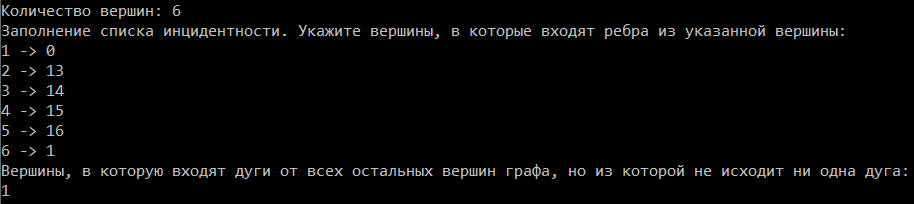 Граф:Задание 5Формирование, печать, удаление элементов и преобразование файлов оформить в виде подпрограмм. Предусмотреть сообщения об ошибках при открытии файла и выполнении операций ввода/вывода.Структура "Человек":фамилия, имя, отчество;домашний адрес;номер телефона;возраст.Удалить все элементы с заданным возрастом.#include <iostream>#include <fstream>#include <Windows.h>#include <string>#include <vector>using namespace std;void addPerson(fstream& file){	if (file.is_open())	{		file.clear();		file.seekp(0, ios::end);		char str[60];		char s[] = "|                              |                                                          |                |         |";		cout << "ФИО: ";		cin.getline(str, 60);		for (int i = 0; str[i] != '\0'; i++)			s[i + 2] = str[i];		cout << "Домашний адрес: ";		cin.getline(str, 60);		for (int i = 0; str[i] != '\0'; i++)			s[i + 33] = str[i];		cout << "Номер телефона: ";		cin.getline(str, 60);		for (int i = 0; str[i] != '\0'; i++)			s[i + 92] = str[i];		cout << "Возраст: ";		cin.getline(str, 60);		for (int i = 0; str[i] != '\0'; i++)			s[i + 109] = str[i];		file << s << endl;		file << "----------------------------------------------------------------------------------------------------------------------" << endl;		cout << "\nЭлемент добавлен!" << endl;	}	else		cout << "Не получилось открыть файл!";}void clearFile(fstream& file, string name){	if (file.is_open())	{		file.close();		file.open(name, ios::in | ios::out | ios::trunc);		cout << "Файл очищен!" << endl;	}	else		cout << "Не получилось открыть файл!";}void deleteAge(fstream& file, string name){	if (file.is_open())	{		string str, age;		int count = 0;		file.clear();		file.seekg(0, ios::beg);		vector<string> curList;		while (getline(file, str))		{			cout << str << endl;			curList.push_back(str);		}		file.close();		cout << "\nВозраст: ";		getline(cin, age);		file.open(name, ios::in | ios::out | ios::trunc);		for (int i = 0; i < curList.size(); i++)			if (curList[i].find(age, 109) == 109)			{				count++;				i++;			}			else				file << curList[i] << '\n';		cout << "Удалено: " << count << " элементов!" << endl;	}	else		cout << "Не получилось открыть файл!";}void showFile(fstream& file){	if (file.is_open())	{		file.clear();		file.seekg(0, ios::beg);		string str;		while (getline(file, str))			cout << str << endl;	}	else		cout << "Не получилось открыть файл!";}void showMenu(fstream& file, string name){	char x;	do	{		file.seekp(0, ios::end);		if (!file.tellp())		{			file << "----------------------------------------------------------------------------------------------------------------------" << endl;			file << "|     ФАМИЛИЯ ИМЯ ОТЧЕСТВО     |                      ДОМАШНИЙ АДРЕС                      | НОМЕР ТЕЛЕФОНА | ВОЗРАСТ |" << endl;			file << "----------------------------------------------------------------------------------------------------------------------" << endl;		}		system("cls");		cout << name << endl;		cout << "Меню:" << endl;		cout << "1. Добавить элемент" << endl;		cout << "2. Очистить файл" << endl;		cout << "3. Удалить элементы с заданным возрастом" << endl;		cout << "4. Просмотр файла" << endl;		cout << "0. Закрыть файл" << endl;		cout << "\n> ";		cin >> x;		cin.ignore((numeric_limits<streamsize>::max)(), '\n');		cout << endl;		switch (x)		{		case '0':			cout << "Файл сохранен!" << endl;			break;		case '1':			addPerson(file);			cout << endl;			system("pause");			break;		case '2':			clearFile(file, name);			cout << endl;			system("pause");			break;		case '3':			deleteAge(file, name);			cout << endl;			system("pause");			break;		case '4':			showFile(file);			cout << endl;			system("pause");			break;		default:			cout << "Операции не существует\n";		}	} while (x != '0');}void createFile(){	string name;	cout << "Имя файла: ";	getline(cin, name);	if (name == "list.txt")	{		cout << "\nНевозможно содать файл с таким именем!" << endl;		return;	}	fstream list(name, ios::in);	if (list.is_open())	{		char x;		list.close();		cout << "\nФайл уже существует! Заменить? y / n\t" << endl;		cin >> x;		if (x == 'y')		{			list.open(name, ios::in | ios::out | ios::trunc);			showMenu(list, name);			list.close();		}	}	else	{		list.open("list.txt", ios::out | ios::app);		list << name << endl;		list.close();		list.open(name, ios::in | ios::out | ios::app);		showMenu(list, name);		list.close();	}}void openFile(){	fstream list("list.txt", ios::in);	if (list.is_open())	{		string str, name;		bool foundFlag = false;		cout << "Список файлов:" << endl;		while (getline(list, str))			cout << " " << str << endl;		list.close();		cout << "\nИмя файла: ";		getline(cin, name);		list.open(name, ios::in);		if (list.is_open())		{			list.close();			list.open(name, ios:: in | ios:: out | ios::app);			showMenu(list, name);			list.close();		}		else			cout << "\nФайла не существует!" << endl;	}	else		cout << "Не получилось открыть список файлов!" << endl;}void deleteFile(){	fstream list;	list.open("list.txt", ios::in);	if (list.is_open())	{		string str, name;		vector<string> curList;		bool foundFlag = false;		cout << "Список файлов:" << endl;		while (getline(list, str))		{			cout << " " << str << endl;			curList.push_back(str);		}		list.close();		cout << "\nИмя файла: ";		getline(cin, name);		list.open("list.txt", ios::out | ios::trunc);		for (int i = 0; i < curList.size(); i++)			if (curList[i] == name)			{				foundFlag = true;				remove(name.c_str());				cout << "\nФайл удален!" << endl;				continue;			}			else				list << curList[i] << '\n';		if (!foundFlag)			cout << "\nФайла не существует!" << endl;		list.close();	}	else		cout << "Не получилось открыть список файлов!" << endl;}int main(){	system("chcp 1251"); // смена кодировки консоли для коррекотного вывода кириллицы	Sleep(1000); // небольшая пауза перед выводом меню	char x;	fstream list("list.txt", ios::out | ios::app);	list.close();	do	{		system("cls");		cout << "Меню:" << endl;		cout << "1. Создать файл" << endl;		cout << "2. Открыть файл" << endl;		cout << "3. Удалить файл" << endl;		cout << "0. Выход" << endl;		cout << "\n> ";		cin >> x;		cin.ignore((numeric_limits<streamsize>::max)(), '\n');		cout << endl;		switch (x)		{		case '0':			cout << "Bye-Bye!" << endl;			break;		case '1':			createFile();			break;		case '2':			openFile();			break;		case '3':			deleteFile();			break;		default:			cout << "Операции не существует\n";		}		cout << endl;		system("pause");	} while (x != '0');	return 0;}Результат работы программы: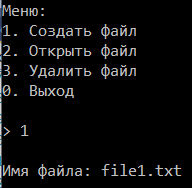 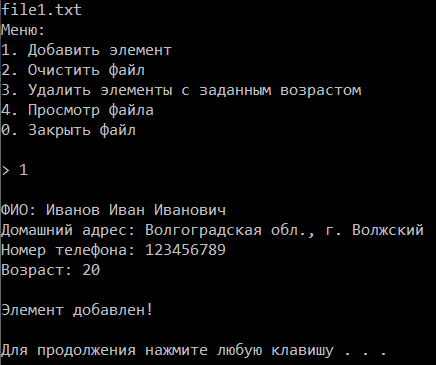 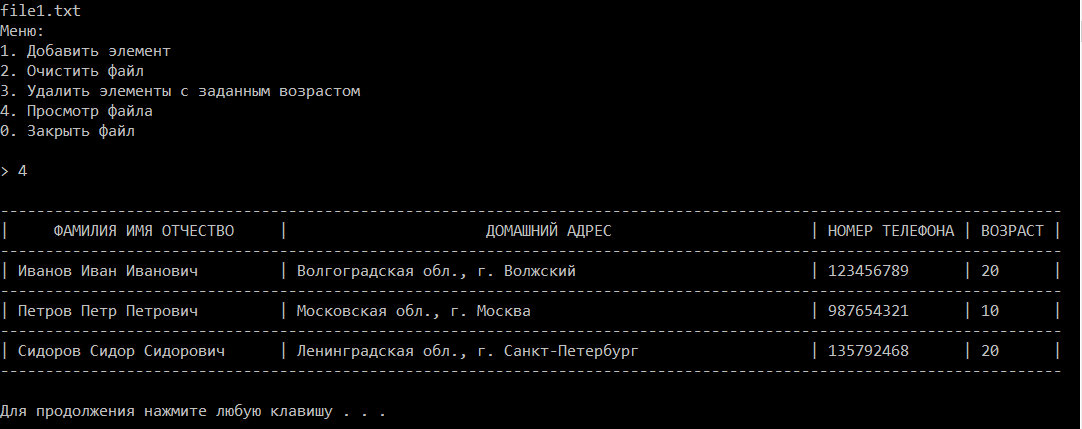 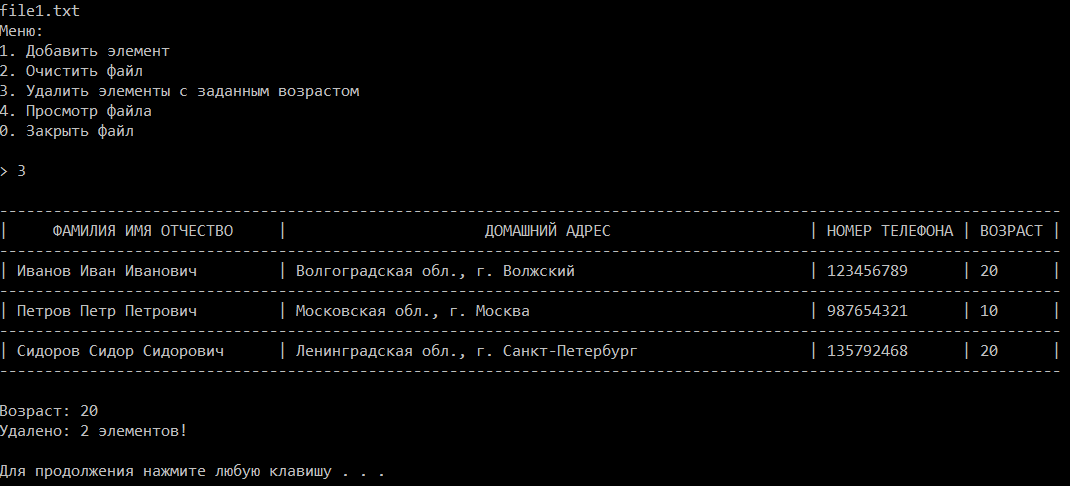 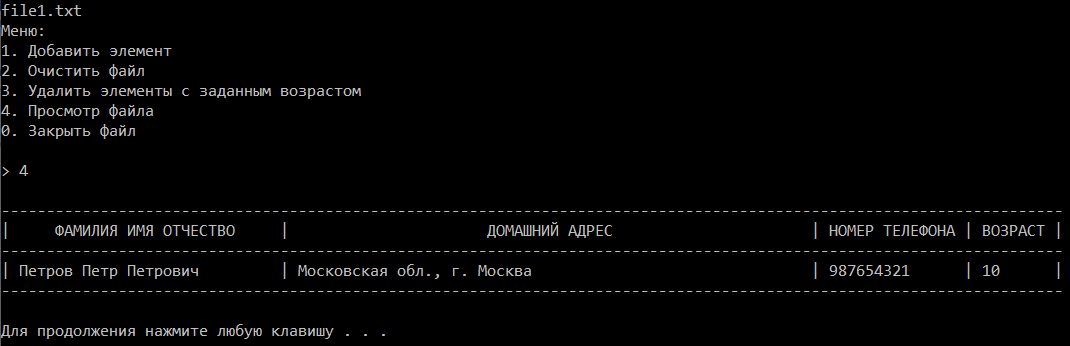 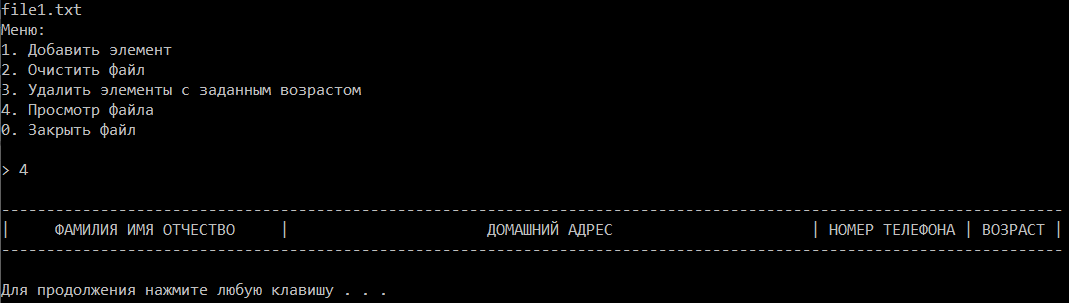 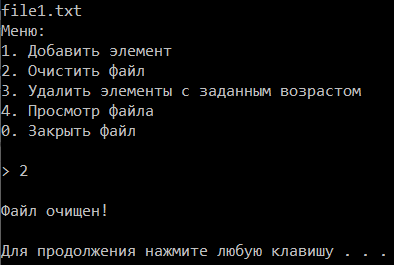 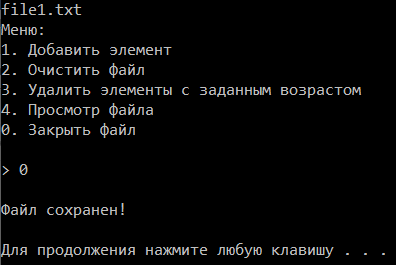 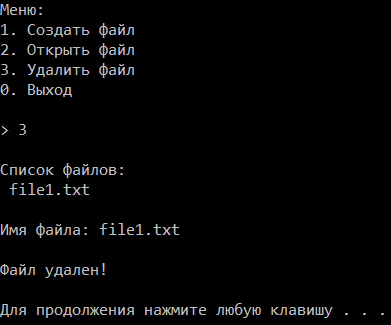 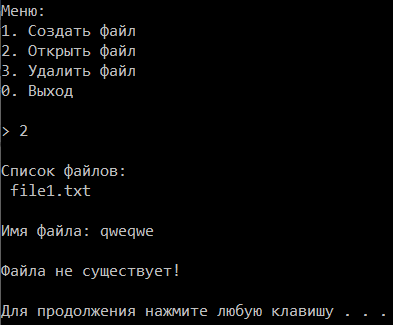 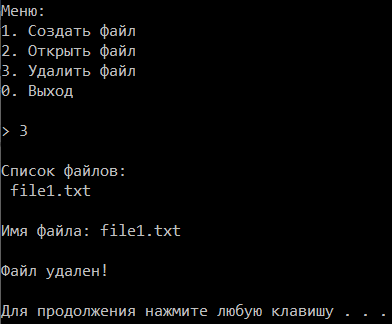 Файл: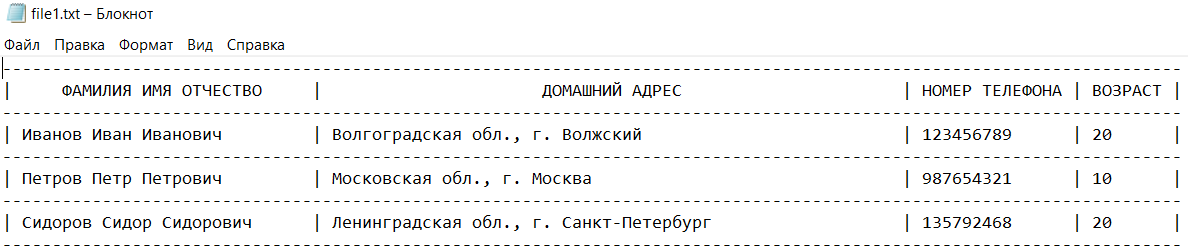 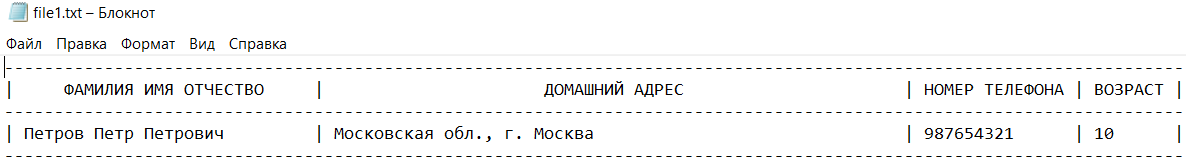 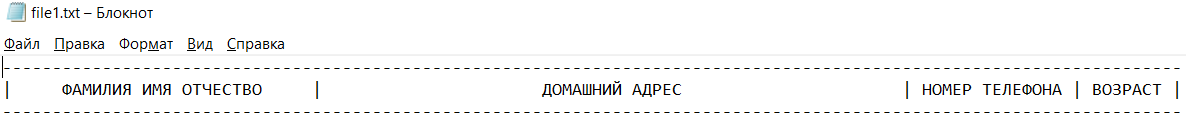 ФакультетИнженерно-экономический факультетКафедраИнформатика и технология программированияРеализация основных абстрактных типов данных и стандартные алгоритмы их обработкиСтудентМалиновский Ярослав Андреевич(фамилия, имя, отчество)Руководительдоц., Абрамова О.Ф.(долж., фамилия и инициалы)